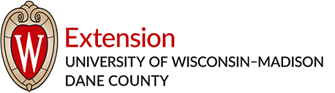 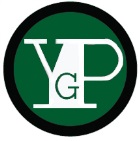 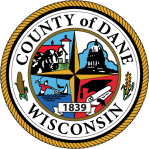 Dane County Youth Governance Program2020-2021 ApplicationPlease type or hand-write your answers, clearly & legibly, using the space provided. 
Online form version at: https://fyi.extension.wisc.edu/youthgovernanceprogram/application-process/ Last name: __________________________________ First name: _______________________________ M.I. ______Address: ________________________________________ City: __________________________ Zip: _____________Cell Phone: ________________________________  Home Phone: __________________________________  Grade: _________School: _____________________________________________________  Birthdate: _______/_______/_________  Email: ____________________________________________________  My pronouns are:______________________________Parent/Guardian Name: ______________________________________ Parent/Guardian Phone Number: ______________________Parent/Guardian Email: ______________________________________________Why are you interested in being a youth representative on a Dane County Board committee?Rank the top 5 Dane County Board committees you’re interested in from 1 to 5 (1= greatest interest, 5 = least interest). 
[*Read about the committees (^ =standing, ~ =advisory): bit.ly/YGPcmte  YGP Committee Summaries 20-21 doc] ____ Environment, Ag, & Natural Resources^	____ Park Commission~		____ Public Works & Transportation^	____ Food Council~	____ Personnel & Finance^ 		____ UW-Extension Committee~____ Health & Human Needs^	____ Public Protection & Judiciary^	____ Zoning & Land Regulation^
Describe the skills you possess that will help you serve as a youth representative on a Dane County Board committee.How would you, as a youth representative, benefit from serving on a Dane County Board committee?How would the Dane County Board and the community benefit from your representation on a county committee?Describe any situations or experiences you have had working with youth or adults in a decision-making capacity.List any school or community activities in which you participate. If selected, will you be able to serve for one year and commit your time and energy to this important role (2-3 evenings per month)?    YES        NO 	
Please describe any scheduling conflicts you may have.Demographic Information: This information is used to ensure our programming reaches a diversity of audiences and to fulfill our obligations as a recipient of federal funding. If you choose not to provide this information, please choose "Prefer not to respond."I identify my race as		 American Indian or Alaska Native	 Native Hawaiian or other Pacific Islander(check all that apply):		 Asian 					 White				 Black or African American		 Prefer not to respondI identify my ethnicity as (check one):	 Hispanic or Latino	 Not Hispanic or Latino		 Prefer not to respond
I identify my gender as (check one): 	 Female	 Male		 _________________	 Prefer not to respondIs there any information you would like to add?YES               NO 	I grant the University of WI Board of Regents and University of Wisconsin-Madison (hereinafter University) the right to use, publish and copyright my child’s image (including audio, moving image or photograph) for educational programs, websites and promotion of university programs. The university adheres to all federal and state laws associated with this use. I want UW-Extension to be aware of the following disability:___________________________________________________________________**Applicant Signature: ___________________________________________________________ Date: ____________________I, Parent/Guardian (Print name): _______________________________ approve participation for the youth stated above, if selected, in all components of the Youth Governance Program, including their participation in the completion of a final program evaluation.**Parent/Guardian Signature: ____________________________________________________ Date: ____________________Please return completed YGP Application and Reference form by 4:30 pm, Wednesday, May 13, 2020 to: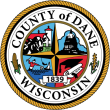 Youth Governance Program c/o Extension Dane County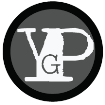 5201 Fen Oak Drive #138, Madison, WI 53718Or email a PDF to: neira.javier@countyofdane.com, or fax to: (608) 224-3727. Questions? Call Javier at (608) 224-3717. https://fyi.extension.wisc.edu/youthgovernanceprogram/Dane County Youth Governance Program is a program of UW-Madison Extension Dane County and Dane County Human Services in partnership with the Dane County Board of Supervisors. 
University of Wisconsin, U.S. Department of Agriculture and Wisconsin counties cooperating. An EEO/AA employer, University of Wisconsin-Extension provides equal opportunities in employment and programming, including Title VI, Title IX and Americans with Disabilities (ADA) requirements.Requests for reasonable accommodations for disabilities or limitations should be made prior to the date of the program or activity for which it is needed. To make a request, please call 608-224-3717 as early as possible prior to the program or activity so that proper arrangements can be made. Requests are kept confidential.